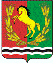 СОВЕТ ДЕПУТАТОВМУНИЦИПАЛЬНОГО ОБРАЗОВАНИЯСТАРОМУКМЕНЕВСКИЙ СЕЛЬСОВЕТАСЕКЕЕВСКОГО РАЙОНАОРЕНБУРГСКОЙ ОБЛАСТИЧЕТВЕРТОГО СОЗЫВАРЕШЕНИЕ11.03.2022                                     с. Старомукменево                                    № 47          В соответствии со ст.1 Регламента Совета депутатов муниципального образования Старомукменевский сельсовета Совет депутатов решил:Утвердить план работы Совета депутатов на 2022 год согласно приложению.Настоящее решение вступает в силу со дня его подписания.ПредседательСовета депутатов                                                                       М.И.МингазовПриложение к решениюСовета депутатовот  11.03.2022 г.  № 47П Л А Н работы Совета депутатов муниципального образования Старомукменевский сельсовет на 2022 год.                            О плане работы Совета депутатов на 2022 год.№п/пНаименование решенияСрокрассмотренияСрокрассмотренияИсполнителиРаздел 1. Вопросы, планированные на рассмотрение Совета депутатовРаздел 1. Вопросы, планированные на рассмотрение Совета депутатовРаздел 1. Вопросы, планированные на рассмотрение Совета депутатовРаздел 1. Вопросы, планированные на рассмотрение Совета депутатов1.Внесение изменений в Устав муниципального образования Внесение изменений в Устав муниципального образования 1 кварталМингазов М.И.Гафиятуллина Г.Р.2.Внесение изменений в решения Совета депутатов в соответствии с законодательствомВнесение изменений в решения Совета депутатов в соответствии с законодательством1 кварталМингазов М.И.Гафиятуллина Г.Р.3.О благоустройстве населенных пунктов.О благоустройстве населенных пунктов.2 кварталМингазов М.И.4.Об исполнении бюджета за 2021 годОб исполнении бюджета за 2021 год1 кварталПост. комиссия по бюджетной политике5.Отчет главы муниципального образования о проделанной работеОтчет главы муниципального образования о проделанной работе1 кварталКаюмова Р.А.            глава муниципального образования                                 6.О готовности учреждений и организаций к работе в зимний периодО готовности учреждений и организаций к работе в зимний период3 кварталРуководители учреждений7.О сборе налогов поступающих в бюджет поселенияО сборе налогов поступающих в бюджет поселения3 кварталГафиятуллина Г.Р. Постоянная комиссия по бюджетной политике.8.Об исполнении бюджета муниципального образования  Старомукменевский сельсовет за 1 полугодие 2021 годаОб исполнении бюджета муниципального образования  Старомукменевский сельсовет за 1 полугодие 2021 года3 кварталГафиятуллина Г.Р.Постоянная комиссия по бюджетной политике.9.Утверждение ставок местных налоговУтверждение ставок местных налогов4 кварталПостоянная комиссия по бюджетной политике.10.О прогнозе социально-экономического развития сельсовета на 2022 г.О прогнозе социально-экономического развития сельсовета на 2022 г.4 кварталАдминистрация сельсовета11.О бюджете муниципального образования на 2022 г. и плановый период 2023-2024 годы  О бюджете муниципального образования на 2022 г. и плановый период 2023-2024 годы  4 кварталГафиятуллина Г.Р.Пост.ком. по бюджетной политике.Раздел 2. Организационно-массовая работа Совета депутатовРаздел 2. Организационно-массовая работа Совета депутатовРаздел 2. Организационно-массовая работа Совета депутатовРаздел 2. Организационно-массовая работа Совета депутатов1.Участие в подготовке и проведении заседаний постоянных комиссийУчастие в подготовке и проведении заседаний постоянных комиссийПостоянноПредседатели комиссий2.Участие в общественно-политических и культурно-массовых мероприятиях проводимых на территории сельсоветаУчастие в общественно-политических и культурно-массовых мероприятиях проводимых на территории сельсоветаПостоянноДепутатыРаздел 3. Контроль и проверка исполнения решений Совета депутатовРаздел 3. Контроль и проверка исполнения решений Совета депутатовРаздел 3. Контроль и проверка исполнения решений Совета депутатовРаздел 3. Контроль и проверка исполнения решений Совета депутатов1.О бюджете муниципального образования на 2021 г. и плановый период 2022-2023 годы  О бюджете муниципального образования на 2021 г. и плановый период 2022-2023 годы  Весь периодПост. комиссия по бюджетной политике2.Об организации отдыха, оздоровления и занятости детей и подростков во время летних каникулОб организации отдыха, оздоровления и занятости детей и подростков во время летних каникул3 кварталПост. комиссия по соц.политике